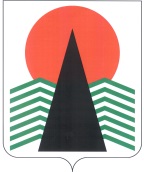 АДМИНИСТРАЦИЯ  НЕФТЕЮГАНСКОГО  РАЙОНАпостановлениег.НефтеюганскО внесении изменений в постановление администрации 
Нефтеюганского района от 10.05.2016 № 603-па «Об утверждении положения 
о проведении ежегодного конкурса «Лучший муниципальный служащий муниципального образования Нефтеюганский район» В соответствии с Федеральным законом от 02.03.2007 № 25-ФЗ 
«О муниципальной службе в Российской Федерации», постановлением Губернатора Ханты-Мансийского автономного округа - Югры от 25.09.2008 № 132 
«Об утверждении Положения о проведении ежегодного конкурса «Лучший муниципальный служащий Ханты-Мансийского автономного округа – Югры», 
в целях повышения престижа муниципальной службы в муниципальном образовании Нефтеюганский район п о с т а н о в л я ю:Внести изменение в приложение к постановлению администрации Нефтеюганского района от 10.05.2016 № 603-па «Об утверждении положения 
о проведении ежегодного конкурса «Лучший муниципальный служащий муниципального образования Нефтеюганский район» (с изменениями на 22.05.2017 № 811-па), пункт 4.8 раздела 4 признать утратившим силу. Настоящее постановление подлежит размещению на официальном сайте органов местного самоуправления Нефтеюганского района.Контроль за выполнением постановления возложить на первого заместителя главы Нефтеюганского района С.А.Кудашкина. Глава района							Г.В.Лапковская01.08.2017№ 1304-па№ 1304-па